Муниципальное казенное дошкольное образовательное учреждение города Новосибирска «Детский сад № 346 общеразвивающего вида с приоритетным осуществлением интеллектуального развития воспитанников»»Сценарий праздника по ПДД«КРАСНЫЙ, ЖЕЛТЫЙ, ЗЕЛЕНЫЙ»(по правилам дорожного движения для детей старших групп)Авторы: Грохова Галина ИвановнаСигитова Марина ПавловнаНовосибирск, 2023 г.Цель:Формировать элементарные навыки безопасного поведения на дорогах у детей дошкольного возраста.Задачи:1. Закреплять знания детей по ПДД.2. Продолжать знакомить детей с дорожными знаками.3. Воспитывать привычку соблюдать правила дорожного движения.4. Укреплять взаимодействия родителей и педагогов в вопросе обучения детей культуре поведения на дороге.Участники:Дети старших групп, музыкальный руководитель, воспитатели.Предварительная работа:Заучивание стихотворений, чтение рассказов (С. Михалков «Моя улица», «Дядя Степа», Е. Жидков «Светофор»), беседы, сюжетно-ролевый игры («На дорогах города», «Пешеход»), подвижные игры («Будь внимателен», «Зебра»), дидактические игры (Дорожное лото», «Собери знак»), подбор раскрасок по ПДД, аппликация «Светофор», повторение значения знаков дорожного движения, организации предметно-развивающей среды в группе, подбор демонстрационного материала по ПДД.Материал и оборудование:Магнитофон, музыкальное сопровождение, дорожные знаки, пешеходные дорожки, машинки, жезл, свисток, «островок безопасности».Место проведения: групповая комната.Работа с родителями (законными представителями):Оказание помощи в предоставлении атрибутов для детей, подготовка костюмов в соответствии с тематикой мероприятия, разучивание стихотворений, оказание помощи в оформление уголка по теме, Ожидаемые результаты: Дети:Закрепление полученных знаний по ПДД в течении учебного года:о назначении светофора;называют и объясняют значение дорожных знаков;движение по проезжей части улицы для транспорта, для пешехода тротуар:правил безопасного поведения на дороге.Родители:Осознание родителями важность работы по изучению правил дорожного движения.ХОД МЕРОПРИЯТИЯ:(под музыку дети входят в зал и рассаживаются на стульчики)1-ый ребенок: Добрый день, мои дорогие друзья!……….………Рассаживайтесь поудобнее,                         Места занимайте скорей.                         На праздник «Красный, желтый, зеленый»                        Мы приглашаем всех по скорей! 2-ой ребенок: В нашем городе большом                           Помнить правила движенья                          Все должны без исключенья!Ведущая: Здравствуйте, ребята и взрослые! Мы так рады, что вы сегодня пришли на наш праздник! Ну что, пора начинать ….(Включается музыкальное сопровождение, ведущая продолжает говорить)На улицах города днем и ночью непрерывном потоком двигаются транспортные средства. Возрастает количество пешеходов и пассажиров. Возрастает опасность дорожно-транспортные происшествия. Все должны четко знать и выполнять правила дорожного движения и взрослые и дети. Сегодня мы с вами отправимся в страну дорожных наук. Вы готовы?(дети отвечают…)Ведущая: Ну тогда вперед…(отключается музыка)3-ий ребенок: Дорожная страна есть                         На нашей планете.                         Все жители ее: взрослые и дети –                         Должны своей страны законы знать,                         Их уважать и строго соблюдать.Ведущая: Ребята! Сегодня мы пригласили на праздник гостей и наших друзей- героев из знакомых вам сказок.Гости заняли места? Дорогие наши гости? Интересно спросить, а вы соблюдали правила уличного движения, когда шли к нам на праздник?(ответы гостей)Ведущая: Правда?(ответы гостей)(Тут звучит музыка, входит Светофор, раскладываются «пешеходные дорожки», «островок безопасности»)Ведущая: Здравствуй, наш дорогой Светофор! Ка мы рады встречи с тобой.Светофор: Здравствуйте ребята, здравствуйте гости дорогие! Я очень рад вас видеть!Да, я стою на перекрестке с давних порЯ всем известный светофор.Вас от опасностей я ограждаю,Заранее всех предупреждаю.Он не зря горит над вами разноцветными огнями.Ведущая: Светофор, а наши дети знают песню про тебя. Сейчас мы тебе ее споем!(Дети встают около стульчиков и поют «Песню о светофоре», после исполнения снова садятся на свои места)Светофор: Какая замечательная песня! Какие все молодцы, так дружно поете!Ведущая: светофор, а дети еще знают много всего интересного о тебе! Например: Ребята, а вы знаете сколько сигналов у светофора?Дети: Три!Светофор: Ой какие молодцы! Назовите их тогда, пожалуйста.Дети: Всего три цвета: красный, желтый, зеленый (при этом ведущий указывает цвета на светофоре)Ведущая: Светофор наши дети приготовили стихотворения для тебя! Послушай пожалуйста!4-ый ребенок: Перейти через дорогу                          Нам на улицах всегда                          И подскажут, и помогут                           Говорящие цвета.5-ый ребенок: Если свет зажегся красный                      Значит двигаться опасно.6-ой ребенок: Желтый свет- предупреждение,                        Жди сигнала для движения.7- ой ребенок: Свет зеленый говорит                       «Пешеходам путь открыт!»Светофор: Молодцы! Я хочу вам рассказать одно очень ценное правила, его нужно запомнить раз и навсегда. Слушайте:Будьте внимательны на лицах города, дети!Крепко накрепко, запомните правила это.Помните правила везде и всегда,Чтоб не случилась с вами беда.(Звучит музыка. Под музыку в зал на «машине» въезжает Незнайка, показывая радостные эмоции на лице. Незнайка выходит из машины, музыка прекращается)Незнайка: Добрый день, мои ребятишки! Ох, и долго я до вас добирался!Вы узнали меня? Приглядитесь ко мне повнимательней….Дети: Незнайка!Незнайка: Какие вы молодцы! Это действительно я… (радуется ответам детей). Приехал я к вам из далека. Вы не представляете, где я был! А был я в другом городе? Вы, наверное, хотите знать, что я там делал?(ответы гостей)Незнайка: Так вот отвечу вам незамедлительно: я покупал себе машину, и теперь буду разъезжать по улицам нашего замечательного города!(Незнайка обращается к Винтику и Шпунтику командным голосом)Винтик, Шпунтик, давайте быстрее,Садитесь быстрее, поедем скорее!Винтик: Незнайка, а ты прошел школу светофорных наук? Ведь это азбука города, без нее нам нельзя выезжать на проезжую часть!Незнайка: Подумаешь, учитель какой нашелся. Я и без этой азбуки обойдусь. Садитесь говорю, поехали… (с не довольствием произносит незнайка, показывая на свой автомобиль)Шпунтик: Что ты Незнайка, так нам нельзя!                   Город, в котором мы все живем,                   Можно сравнить с букварем.                   Вот она азбука вдоль мостовой,                   Знаки развешаны над твоей головой!                   Азбука улиц, проспектов, дорог                   Город показывает нам все время урок.                   Азбуку города помни везде и всегда,                   Чтоб не случилась с тобою беда!Винтик: Нужно научиться слушаться указанья светофора,………...Тогда и в дорогу езжай ты без спора!                Нужно правила движенья                 Выполнять без возраженья.Незнайка: Ну вот еще, я и так все знаю, придумали тут глупости всякие. Садитесь говорю!!!Винтик и Шпунтик: Тогда мы с тобой не поедем, Незнайка. Лучше уж тут останемся, с детьми на празднике! Незнайка: Ну и не надо! Я один поеду!(Садится в машину, едет и поет «Песню Незнайки»)Ведущая останавливает Незнайку.Ведущая: Как же ты собираешься ехать по городу, если ты не знаешь правил дорожного движения?Незнайка: Да вы что думаете, что я ничего не знаю? Я знаю все правила дорожного движения! Я же умный…Ведущая: А, это мы сейчас проверим. Отгадай загадки, тогда посмотрим, как ты знаешь правила уличного движения. Дети вы согласный со мной проверить знания нашего друга? (Дети отвечают)Ведущая: Ну хорошо! Тогда начинаем, только слушай внимательно! И перед тем как дать нам свой ответ, лучше лишний раз подумай… Незнайка, ты готов?Незнайка: (произносит гордо, как будто усмехается) Я всегда готов….Ведущая: Тогда слушай нашу первую загадку:Светофор: Маленькие домики по улицам бегут                   Взрослых и детишек по городу везут.Незнайка: Это…Это…Избушка на курьих ножках!Дети: Нет, неправильный ответ…Незнайка: Ой, подождите, еще подумаю (делает задумчивый вид, а потом произносит). Так это, это, это, это……Ведущая: Незнайка, ты оказывается, хвастунишка, а говорил, что все знаешь. Такой простой загадки отгадать не смог.(Дети дают правильный ответ)Ведущая: Эххх, ты Незнайка! Давай дальше продолжим, а ты думай лучше! Вспоминай, может чего и знаешь! Слушай, Следующая загадка: Полосатые лошадкиПоперек дорог легли-Все авто остановилисьЕсли здесь проходим мы!Незнайка: (Долго думает, при этом ходит по группе с задуманным лицом). Знаете, у это совсем трудная для меня загадка, мне одному не справится! Помогите мне ребята… Пожалуйста!!!(Дети дают правильный ответ)Ведущая: Запомни Незнайка, дорогу с белыми полосками на пешеходном переходе называют «Зеброй».Незнайка: Ой, видел, видел я такую, но даже и не догадался для чего она нужна.Ведущая: Давай третью загадку уже загадаю!Я глазищами моргаю, неустанно день и ночь,И машинам помогаюИ всем вам хочу помочь.Незнайка: (Незнайка делает задуманное лицо) … А я понял! Это было совсем не сложно! Это фары у машин (радуется своему ответу)Ведущая: А вот и нет! Незнайка, ты снова дал не правильный ответ! Эх ты… (махая рукой в сторону Незнайки). Дети давайте поможем нашему Незнайке с ответом…Дети: Светофор!(Незнайка расстроился, показывает это своим видом)Ведущая: Слушай Незнайка последнюю загадку, не торопись с ответом, подумай хорошо:Дорогу как переходить,Под транспорт чтоб не угодить?(незнайка делает задуманное лицо, ходит по группе размышляет над вопросом. Присел на корточки, подумал (пока он думает, звучит тихая музыка) ...)Незнайка: Знаю, знаю! Надо быстрей перебежать!(Начинает бегать, слышится свисток)В это время появляется дядя Степа и становится на свой пост.8-ой ребенок: Здесь на посту в любое время                         Дежурит ловкий постовой.                         Он управляет сразу всеми,                         Кто перед ним на мостовой.(начинают ездить «машины», постовой жезлом указывает путь «машинам»)9-ый ребенок: Никто на свете так не может                          Одним движением руки                         Остановить поток прохожих                         И пропустить грузовики.Ведущая: Под солнцем ранним, на мостовой,                 Вдруг видит ребят-малышей постовой.                 Веселым и ласковым стал его взглядПостовой: Идите ребята, спокойно в детский сад!(Дети идут по «тротуару» до светофора)Постовой: Вот смотрю на вас ребятки,………… Вижу, у вас уже терпенья нет,                  Подождите- красный свет!                  Желтый свет на пути:                  Приготовьтесь в путь идти.                  Свет зеленый впереди-                  Вот теперь переходи!Светофор: И знаете, что когда вы переходите дорогу, никогда нельзя торопится! Обязательно нужно следить за сигналом светофора!(Дядя Степа показывает жезлом, разрешенный сигнал светофора. Дети идут по «пешеходной дорожке», по «тротуару» и садятся на стульчики)Ведущая: Так, Незнайка, отгадай-ка еще одну загадку. Я надеюсь, ты будешь молодцом! Слушай внимательно…Светофор: Что такое «островок безопасности»? Для чего он нужен? Думай хорошо, не торопись с ответом! Мы готовы ждать столько времени, сколько тебе понадобится на раздумье.Незнайка: (снова Незнайка ходит по группе, делает задуманное лицо (пока он думает, звучит тихая музыка) Знаю! Знаю! На этот вопрос я вам сразу отвечу. Островок безопасности…Это, это остров, где нет пиратов и разбойников. И там безопасно жить. Вот!Ведущая: А вот и нет! Не угадал. Подумай еще маленько, мы ведь тебя не торопим…(незнайка задумался (на несколько секунд) ...)Незнайка: Ну тогда…Островок безопасности – это остров, где можно съесть бутерброд с сосиской, а может, мороженое. А может….(незнайка задумался снова (на несколько секунд) ...Ведущая, выждав время, произносит слова)Ведущая: А вот и неправильно! Дети, давайте вместе поможем Незнайке ответить на заданный вопрос! (Дети отвечают, при этом поясняют (можно и показать, при желании детей))Ведущая: Незнайка, ничего то ты не знаешь…                 Правил дорожных на свете немало,                 Все бы их выучить тебе не помешало.(Незнайка расстроился…на глазах появились слезы)Ведущая: Ну ладно, ладно… Ничего страшного не произошло. Не расстраивайся ты так! Мы с ребятишками, поможем тебе выучить все правила дорожного движения! Конечно это очень трудно, но мы видим, ты хочешь быть умным! Правда, ребята, мы поможем нашему другу?(дети отвечают на вопрос ведущего)Ведущая: И начнем прямо сейчас! Незнайка, ты готов получить первый урок?Незнайка: (Незнайка радуется) Конечно готов!!!!Ведущая: А теперь поскорей, открывай нам, сказка, дверь!(Звучит музыка: начинается смена декораций: выносится дом, выходит коза и семеро козлят)Коза: Я сейчас, поставлю новый знак дорожный,             Будьте, детки, осторожны.           Знаю, этот знак знаком всем нам…           Как вернусь - отвечу вам.           Волк запутается сразу-           Он не видел их ни разу.(Уходит и ставит знак «Осторожно», дети)Появляется волк.Волк: Козлятушки, ребятушки,           Отомкнитеся, отопритеся.           Ваша мать пришла,           Молока принесла.Козлята: Что за знак стоит у дома?                Наша мама с ним знакома.Волк: Ой, наверно старым стал?           Может быть в лесу обвал?           Прям бегут все без оглядки           Ой, спасу и вас, козлятки!(волк ухмыляется, ходит вокруг домика, потирая свои лапки)Козлята: Уходи от нас скорей,                Не откроем тебе дверь.Наша мама, дала указ,Не пускать волков сейчас…(волк обиделся, насупился… но ему в голову пришел новый план, показывая его эмоционально, чтоб дети догадались) Волк: (детям)                 Что за знак стоит у дома, (показывает интерес)                  Вы, наверно, с ним знакомы?(Дети отвечают, козлята ставят знак «Подача звукового сигнала запрещена»)Волк: (детям)………….Козлятушки, ребятушки,                 Отомкнитеся, отопритеся,                 Ваша мать пришла,                Молока принесла.Козлята: Не кричи здесь, страшный зверь,                Не откроем Волку дверь.Волк: (детям)Очень странно, никогда такого не видывал(обходит по кругу все помещение)                 Что за знак стоит у дома,                  Вы, наверно с ним знакомы?(Дети подсказывают, Козлята ставят знак «Стоянка запрещена»)Козлята: Ты напрасно здесь шипишь,                И напрасно здесь стоишь.                Уходи от нас скорей,                 Не откроем волку дверь.(Появляется коза, трогает волка за плечо)Коза: Добрый день, волк! А что ты тут делаешь?Волк: (смотрит испуганными глазами) Я шел по лесу и увидел какие столбики, а на них какие-то картинки. Мне стало так интересно, что это????Коза: Хочу тебе сказать пару слов, послушай внимательно …(при этом показывая на дорожные знаки в групповой комнате)Это всем должно быть ясно,Даже тем, кто ходит в ясли.Должен знать ты каждый знак,Он стоит не просто так.Ведущая: Даже волк из сказки                  Со знаком столкнулся,                 Он козляток съесть не смог,                  Только облизнулся.И хочется вам ребята сказать:Правил дорожных на свете немало,Все бы их выучить нам не мешало.А вам ребятки, я обещаю, помочь вам в этом сложном деле …Незнайка: Даю вам на прощанье                   Такое обещанье:                    Выучить правила движения                    Без промедления!……………Через годик вам зайду,……………И все, все вам расскажу!Ведущая: Незнайка, подожди пожалуйста, не уходи пока! А давайте все вместе потанцуем!(дети встают со стульчиков, и все вместе танцуют танец «Буги-вуги»)Незнайка: Спасибо Вам ребята, за такой прекрасный танец! Мне у вас очень понравилась, но мне пора уходить! До свидания, до новых встреч!(Незнайка прощается со всеми и уходит)Ведущая: Знать все правила должны,…………..И Незнайка, ну и мы……………..Я вам в этом помогу!…………..Чтоб вы их не только знали,………….Но и строга выполняли!Светофор: Какие вы молодцы, ребята! Все были внимательны, правильно отвечали на все вопросы. Правила дорожного движения очень важны в нашей жизни. Знать их должен каждый взрослый: бабушки, дедушки, мамы и папы, ну и каждый ребенок. И вы как следует запомните их и не нарушайте их. Я вам вручаю эмблемы «Знатаков» дорожного движения.(Выходят все персонажи и кланяются. Под музыку все уходят)	ФОТООТЧЕТ:	(в проведении мероприятия участвовали дети компенсирующей группы «дети с ОВЗ»)Аппликация «Светофор»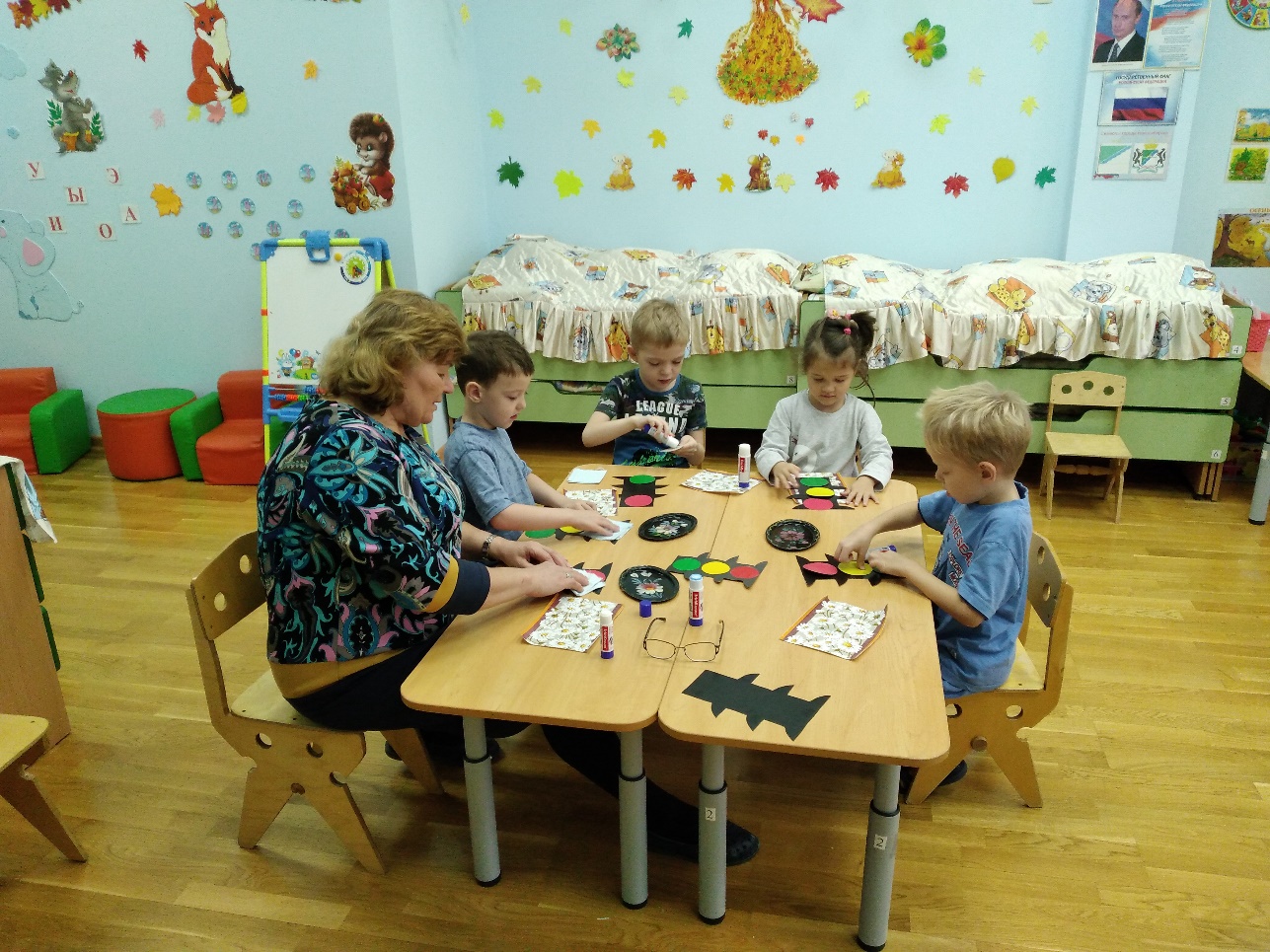 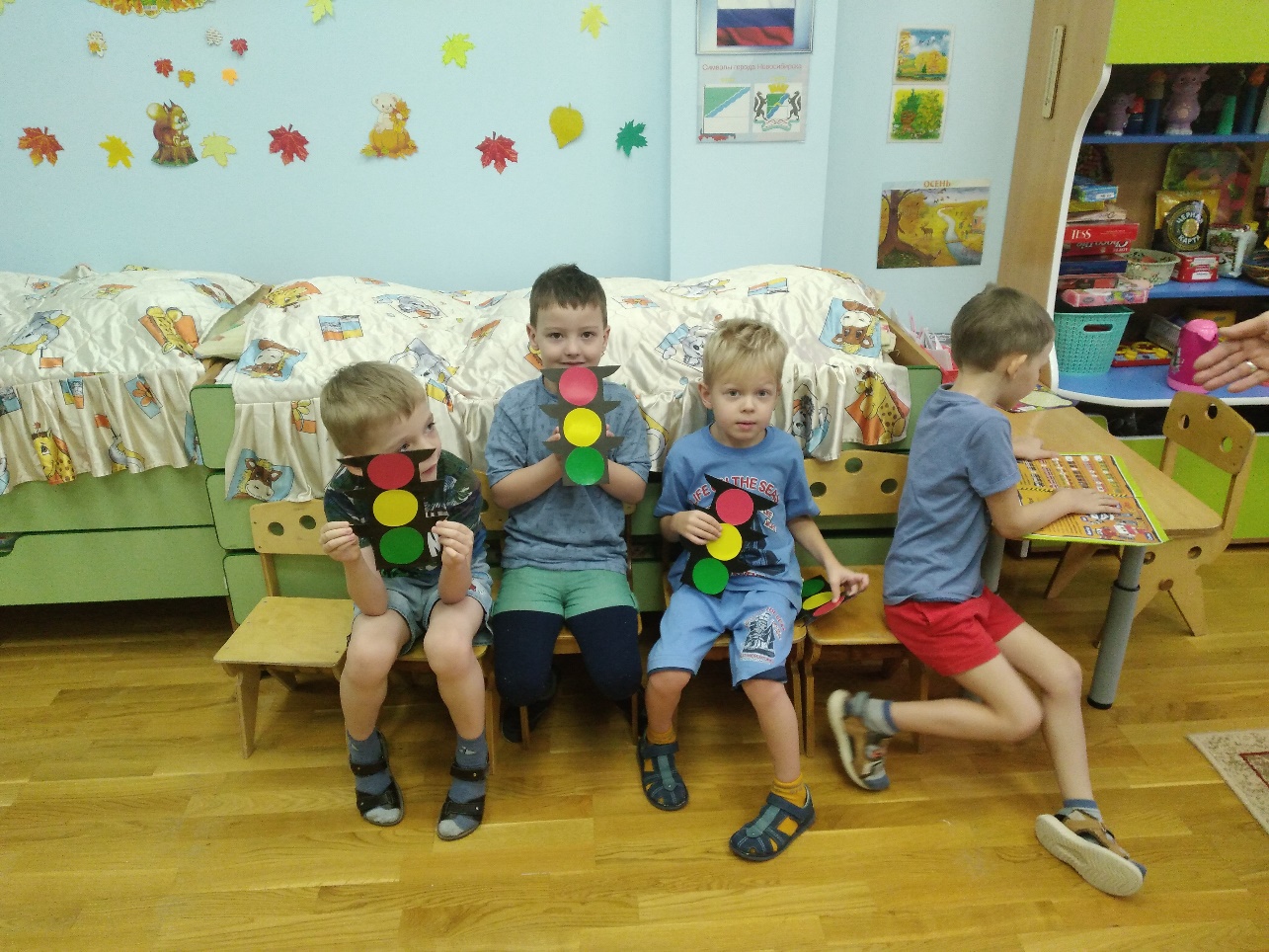 Проведение мероприятия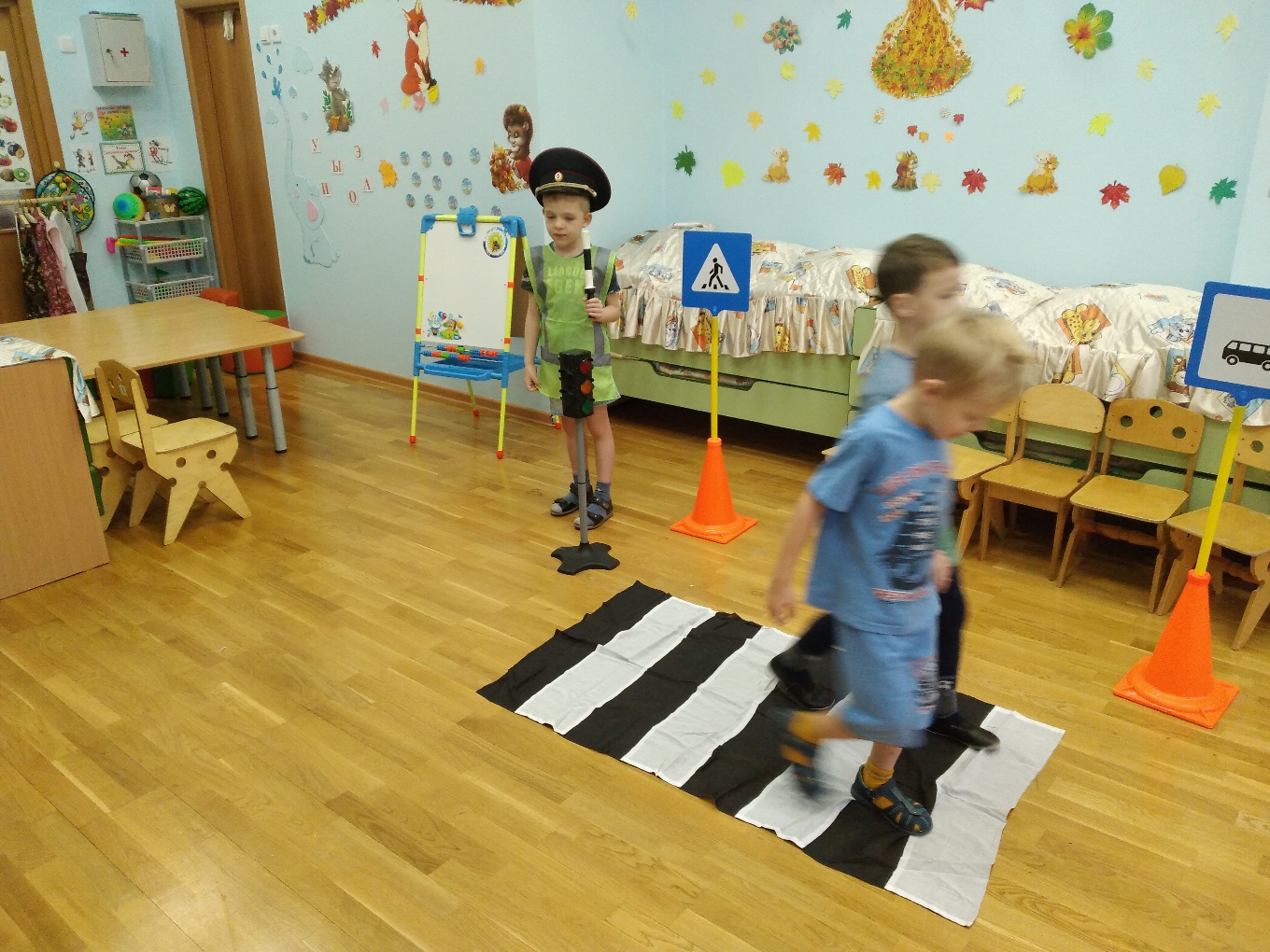 Вручение эмблем «Знатаков»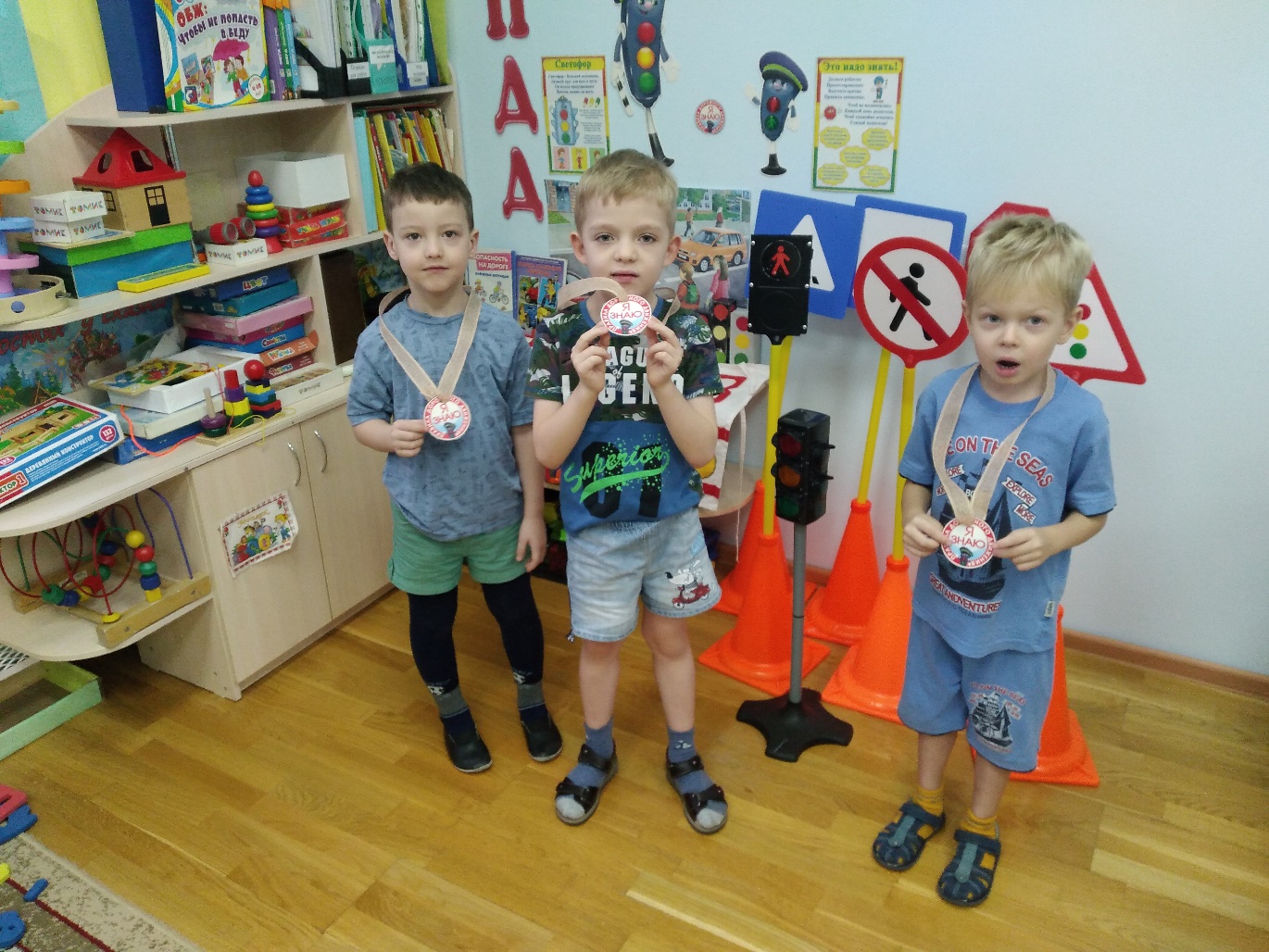 Наш уголок «ПДД»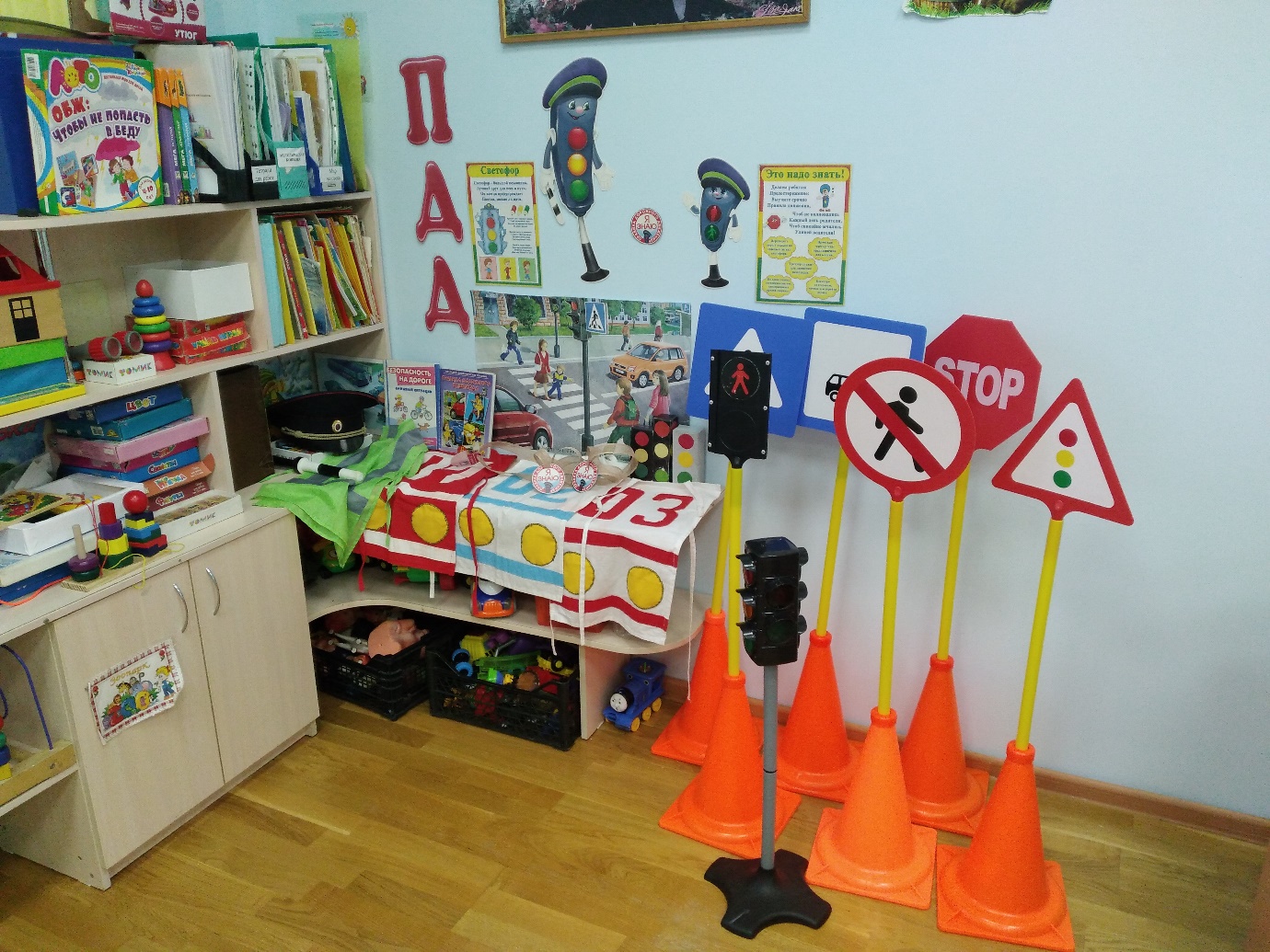 